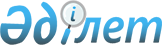 О некоторых вопросах государственной поддержки инвестицийПриказ Министра по инвестициям и развитию Республики Казахстан от 30 ноября 2015 года № 1133. Зарегистрирован в Министерстве юстиции Республики Казахстан 28 декабря 2015 года № 12572.
      Примечание РЦПИ!
      Порядок введения в действие настоящего приказа см. п.5
      В соответствии с пунктом 1 статьи 292, пунктом 1 статьи 296-2, Предпринимательского Кодекса Республики Казахстан и пунктом 3 статьи 16 Закона Республики Казахстан "О государственной статистике" ПРИКАЗЫВАЮ:
      Сноска. Преамбула - в редакции приказа Министра иностранных дел РК от 11.08.2022 № 11-1-4/417 (вводится в действие по истечении десяти календарных дней после дня его первого официального опубликования).


      1. Утвердить:
      1) форму заявки на предоставление инвестиционных преференций согласно приложению 1 к настоящему приказу;
      2) требования по составлению бизнес-плана инвестиционного проекта, согласно приложению 2 к настоящему приказу;
      3) форму полугодового отчета о выполнении инвестиционного контракта согласно приложению 3 к настоящему приказу;
      4) форму акта текущего состояния исполнения рабочей программы инвестиционного контракта согласно приложению 4 к настоящему приказу. 
      2. Признать утратившими силу некоторые приказы Министра индустрии и новых технологий Республики Казахстан, Заместителя Премьер-Министра Республики Казахстан - Министра индустрии и новых технологий Республики Казахстан, Министра по инвестициям и развитию Республики Казахстан, исполняющего обязанности Министра по инвестициям и развитию Республики Казахстан согласно приложению 5 к настоящему приказу.
      3. Комитету по инвестициям Министерства по инвестициям и развитию Республики Казахстан (Хаиров Е.К.) обеспечить:
      1) государственную регистрацию настоящего приказа в Министерстве юстиции Республики Казахстан;
      2) в течение десяти календарных дней после государственной регистрации настоящего приказа в Министерстве юстиции Республики Казахстан направление его копии в печатном и электронном виде на официальное опубликование в периодических печатных изданиях и информационно-правовой системе "Әділет", а также в Республиканский центр правовой информации для внесения в эталонный контрольный банк нормативных правовых актов Республики Казахстан;
      3) размещение настоящего приказа на интернет-ресурсе Министерства по инвестициям и развитию Республики Казахстан и на интранет-портале государственных органов;
      4) в течение десяти рабочих дней после государственной регистрации настоящего приказа в Министерстве юстиции Республики Казахстан представление в Юридический департамент Министерства по инвестициям и развитию Республики Казахстан сведений об исполнении мероприятий, предусмотренных подпунктами 1), 2) и 3) пункта 3 настоящего приказа.
      4. Контроль за исполнением настоящего приказа возложить на курирующего вице-министра по инвестициям и развитию Республики Казахстан.
      5. Настоящий приказ вводится в действие по истечении десяти календарных дней со дня его первого официального опубликования и распространяется на отношения, возникшие с 1 января 2016 года.
      "СОГЛАСОВАН"   
      Председатель Комитета по статистике   
      Министерства национальной экономики   
      Республики Казахстан   
      _______________ А.Смаилов   
      30 ноября 2015 года Заявка
 на предоставление инвестиционных преференций
      Сноска. Форма заявки в редакции приказа Министра по инвестициям и развитию РК от 29.01.2018 № 56 (вводится в действие по истечении десяти календарных дней после дня его первого официального опубликования); с изменением, внесенным приказом Министра иностранных дел РК от 11.08.2022 № 11-1-4/417 (вводится в действие по истечении десяти календарных дней после дня его первого официального опубликования).
      Примечание:
      * заполняется при необходимости;
      ** для юридического лица, реализующего инвестиционный приоритетный проект по созданию новых производств;
       *** для юридического лица, реализующего инвестиционный приоритетный проект по созданию новых производств, а также по расширению и (или) обновлению (реконструкция, модернизация) действующих производств.
      Глава 4. Рабочая программа по инвестиционному проекту 
      ________________________________________________________________________________
      (наименование)
      Наименование инвестора: ____________________________________________________
      Глава 5. Список и объем импортируемого технологического оборудования и комплектующих к нему, запасных частей, сырья и материалов, освобождаемых от обложения таможенными пошлинами в соответствии с законодательством Таможенного союза и (или) законодательством Республики Казахстан*.
      Примечание:
      * заполняется при необходимости
      ** информация по классификации товаров должна содержать полное коммерческое наименование, фирменное наименование, основные технические, коммерческие характеристики товаров и иную информацию, в том числе фотографии, рисунки, чертежи, паспорта изделий, и другие документы, заверенные подписью руководителя и печатью юридического лица подавшего заявку. 
      Глава 6. Инвестиционные преференции для инвестиционного приоритетного проекта предоставляются при соблюдении следующих условий согласно пункта 5 статьи 286 Предпринимательского кодекса Республики Казахстан от 29 октября 2015 года. Сведения о привлекаемой иностранной рабочей силе Требования по составлению бизнес-плана инвестиционного проекта
      Сноска. Требования в редакции приказа Министра по инвестициям и развитию РК от 29.01.2018 № 56 (вводится в действие по истечении десяти календарных дней после дня его первого официального опубликования).
      1. Бизнес-план состоит из следующих разделов:
      1) резюме проекта;
      2) технологический раздел;
      3) коммерческий раздел;
      4) социально-экономическое воздействие*;
      5) финансовый раздел*.
      2. Резюме проекта включает в себя:
      1) Информация об юридическом лице:
      доля иностранного участия с указанием страны;
      доля участия квазигосударственного сектора;
      2) Информация по проекту:
      наименование проекта;
      цель проекта;
      характер предполагаемого инвестиционного проекта (создание новых, расширение и обновление действующих производств);
      количество создаваемых рабочих мест (временных и постоянных); 
      номенклатура выпускаемой продукции по классификатору продукции по видам экономической деятельности (КПВЭД РК).
      3. Технологический раздел включает в себя:
      1) описание технологии инвестиционного проекта с указанием приобретаемых и используемых фиксированных активов, а также импортируемых сырья и материалов в технологическом процессе;
      2) применение современных технологий в инвестиционном проекте;
      3) сравнительный анализ импортируемого сырья и материалов по техническим и стоимостным характеристикам, согласно приложению 1 к Требованиям по составлению бизнес-плана (заполняется при импорте данного сырья и материалов);
      4. Коммерческий раздел включает в себя:
      1) поставки сырья, материалов и оборудования:
      перечень видов используемого сырья и материалов;
      усредненная норма расходов импортируемого сырья и материалов на производство единицы готовой продукции, выпускаемой на оборудовании в рамках инвестиционного проекта, с указанием наименования и объема используемого сырья и материалов (заполняется при освобождении от обложения таможенными пошлинами при импорте данного сырья и материалов, а также при освобождении от уплаты налога на добавленную стоимость при импорте сырья и (или) материалов);
      перечень необходимого технологического оборудования;
      новизна технологического оборудования (дата выпуска и модель оборудования);
      2) маркетинг:
      сбыт продукции - указать в какие регионы, каким потребителям, в какие страны за рубежом предполагается поставка, имеются ли на рынке аналогичные, взаимозаменяемые или взаимодополняемые товары. 
      Сноска. Пункт 4 с изменением, внесенным приказом Министра иностранных дел РК от 30.09.2020 № 11-1-4/269 (вводится в действие по истечении десяти календарных дней после дня его первого официального опубликования).


      5. Социально-экономическое воздействие включает в себя:
      1) непосредственные участники инвестиционного проекта:
      проектоустроитель, генеральный подрядчик, подрядчик, субподрядчик или исполнитель услуг в сфере архитектурной, градостроительной и строительной деятельности (включая изыскательскую и проектную деятельность, инжиниринговые услуги), поставщик оборудования, поставщик сырья и материалов, посредники;
      2) потребность проекта в трудовых ресурсах (численность), по форме согласно приложению 2 к Требованиям по составлению бизнес-плана инвестиционного проекта;
      3) распределение функциональных обязанностей привлекаемой иностранной рабочей силы (заполняется при реализации инвестиционного приоритетного проекта)*;
      4) потребность в работниках после ввода производства в эксплуатацию, по форме согласно приложению 3 к Требованиям по составлению бизнес-плана инвестиционного проекта*;
      5) ожидаемый социальный эффект при реализации инвестиционного проекта;
      6. Финансовый раздел включает в себя:
      1) стоимость реализации инвестиционного проекта, источники финансирования:
      собственные средства;
      заемные средства (кредиты или привлеченные средства хозяйствующих субъектов) и/или грант;
      бюджетные средства;
      2) финансовый анализ:
      финансовая модель проекта, включающая расчет моделей без учета инвестиционных преференций и с учетом соответствующих инвестиционных преференций;
      чистый дисконтированный доход (NPV) за жизненный цикл проекта;
      внутренняя норма доходности (IRR) за жизненный цикл проекта;
      срок окупаемости проекта (простой и дисконтированный);
      простая норма прибыли (рентабельность);
      расчет условных потерь и доходов для республиканского и местного бюджетов, по форме согласно приложению 4 к Требованиям по составлению бизнес-плана.
      7. Бизнес-план инвестиционного проекта необходимо прошить и пронумеровать, заверить подписью первого руководителя и печатью юридического лица (при наличии).
      Примечание:
      *не заполняют юридические лица, реализующие инвестиционный проект. Сравнительный анализ импортируемого сырья и материалов по техническим и стоимостным характеристикам  Потребность проекта в трудовых ресурсах (численность) Потребность в работниках после ввода производства в эксплуатацию  Расчет условных потерь и доходов для республиканского и местного бюджетов 
      Сноска. Приложение 3 - в редакции приказа Министра иностранных дел РК от 11.08.2022 № 11-1-4/417 (вводится в действие по истечении десяти календарных дней после дня его первого официального опубликования).
      "Форма, предназначенная для сбора административных данных "Полугодовой отчет о выполнении инвестиционного контракта от "__" ________20__года № ________"
      Представляется: в Комитет по инвестициям Министерства иностранных дел Республики Казахстан
      Форма административных данных размещена на интернет – ресурсе: www.mfa.gov.kz
      Наименование формы административных данных: Полугодовой отчет о выполнении инвестиционного контракта от "__" ________20__года № ________
      Индекс формы административных данных (краткое буквенно-цифровое выражение наименования формы): Форма № 1 – ИК
      Периодичность: полугодовая
      Отчетный период: до 25 июля текущего года и до 25 января года, следующего за отчетным периодом
      Круг лиц, представляющих информацию: юридические лица Республики Казахстан, заключившие инвестиционный контракт с уполномоченным органом по инвестициям
      Срок представления формы административных данных: до 25 июля текущего года и до 25 января года, следующего за отчетным периодом
      Подтверждаем, что фиксированные активы не переданы в аренду, не отчуждены и не изменено целевое назначение предоставленного государственного натурного гранта и фиксированных активов, приобретенных в соответствии с условиями инвестиционного Контракта.
      Заверяем подлинность и достоверность указанных сведений.
      Исполнитель ______________ Тел. _____ E-mail ____подпись __________
      Фамилия, имя, отчество (при его наличии)
      Руководитель _______________ Подпись ______________________М.П.
      Фамилия, имя, отчество (при его наличии)
      Главный бухгалтер _____________ Подпись ______________________
      Фамилия, имя, отчество (при его наличии)
      Пояснение по заполнению формы "Полугодовой отчет о выполнении инвестиционного контракта от "__" ________20__года № ________" (далее – Форма).
      1. Форма разработана в соответствии с пунктом 1 статьи 296-2 Предпринимательского Кодекса Республики Казахстан.
      2. Форма представляется юридическими лицами Республики Казахстан, заключившими инвестиционный контракт с уполномоченным органом по инвестициям, не позднее 25 января и 25 июля с расшифровкой по статьям затрат, предусмотренных рабочей программой, с приложением документов, подтверждающих ввод в эксплуатацию фиксированных активов, поставку и использование запасных частей к технологическому оборудованию, сырья и (или) материалов.
      2. Форма заполняется следующим образом:
      Раздел 1. "Инвестиции в фиксированные активы, тыс.тенге":
      в графе 1 "№ п/п" указывается номер по порядку. Последующая информация не должна прерывать нумерацию по порядку;
      в графе 2 "Статьи затрат" указываются статьи затрат из Приложения 1 к инвестиционному контракту "Рабочая программа" за отчетный период;
      в графе 3 "План" указывается сумма затрат из Приложения 1 к инвестиционному контракту "Рабочая программа" за отчетный период;
      в графе 4 "Факт" указывается сумма затрат согласно подтверждающим документам за отчетный период;
      в графе 5 "Отклонения (+;-)": данные графы "4" минус данные графы "3";
      в графе 6 "Причина отклонения" указывается причина возникшей разницы между графами "4" и "3";
      в графе 7 "Подтверждающие документы (наименование, №, дата)" указываются, наименование, номер и дата документа, подтверждающего сумму расходов за отчетный период;
      в строке "Дата ввода в эксплуатацию" указывается дата ввода в эксплуатацию фиксированного актива, указанного в статье затрат строки 1;
      далее строки Раздела 1 заполняются аналогично строке "1".
      Раздел 2 "Импорт запасных частей к технологическому оборудованию, сырья и материалов, единица измерения".
      Данные Раздела 2 заполняются аналогично Разделу 1, при этом показатели графы "Статьи затрат" и "План" указываются согласно Приложению 2 к инвестиционному контракту.
      Раздел 3 "Производственные показатели".
      Данные Раздела 3 в графе "План" указываются из бизнес-плана, предоставленного к Заявке на предоставление инвестиционных преференций юридическим лицом, заключившим инвестиционный контракт.
      Остальные показатели заполняются аналогично Разделам 1 и 2.
      Приложения: прилагаются копии документов, подтверждающих ввод в эксплуатацию фиксированных активов, поставку и использование запасных частей к технологическому оборудованию, сырья и (или) материалов, заверенные подписью руководителя и печатью юридического лица, заключившего инвестиционный контракт.
                                                 АКТ                   текущего состояния исполнения рабочей программы                               инвестиционного контракта                               от "__" _____ ___ года № ___
      Сноска. Форма акта в редакции приказа Министра по инвестициям и развитию РК от 29.01.2018 № 56 (вводится в действие по истечении десяти календарных дней после дня его первого официального опубликования).

№ __ "__"________ 20_____ годаИнвестиции в фиксированные активы
             Приложения:       1) сводный реестр по документам, подтверждающим исполнениеобязательств по инвестиционному контракту;       2) фотографии объекта инвестиционной деятельности;       3) дополнительные документы, относящиеся к инвестиционному контракту.       Проверяющий:______________________________________________________                   (Фамилия, имя, отчество (при его наличии) подпись)       Я, _____________________________________________________________________             (Фамилия, имя, отчество (при его наличии) и должность руководителяюридического лица, заключившего инвестиционный контракт) заверяюподлинность и достоверность представленных для проверки документов.       С результатом проверки ознакомлен (-а) ______________________________________________________________________________                   (замечания и (или) предложения по проведенной проверке)__________________________        (подпись и печать)       Главный бухгалтер: ___________________________________________ _____________                                      (Фамилия, имя, отчество (при его наличии), подпись) Перечень
утративших силу некоторых приказов Министра индустрии и новых
технологий Республики Казахстан, Заместителя Премьер-Министра
Республики Казахстан - Министра индустрии и новых технологий
Республики Казахстан, Министра по инвестициям и развитию
Республики Казахстан, исполняющего обязанности Министра по
инвестициям и развитию Республики Казахстан
      1. Приказ Министра индустрии и новых технологий Республики Казахстан от 1 июня 2012 года № 184 "О некоторых вопросах государственной поддержки инвестиций" (зарегистрированный в Реестре государственной регистрации нормативных правовых актов Республики Казахстан за № 7760, опубликованный в газете "Казахстанская правда" 22 августа 2012 года № 280-281 (27099-27100);
      2. Приказ Заместителя Премьер-Министра Республики Казахстан - Министра индустрии и новых технологий Республики Казахстан от 26 июля 2013 года № 229 "Об утверждении форм в сфере государственной поддержки инвестиций" (зарегистрированный в Реестре государственной регистрации нормативных правовых актов Республики Казахстан за № 8639, опубликованный в газете "Казахстанская правда" 26 октября 2013 года № 302 (27579);
      3. Приказ Министра по инвестициям и развитию Республики Казахстан от 18 августа 2014 года № 2 "О внесении изменений и дополнений в приказ Министра индустрии и новых технологий Республики Казахстан от 1 июня 2012 года № 184 "О некоторых вопросах государственной поддержки инвестиций" (зарегистрированный в Реестре государственной регистрации нормативных правовых актов Республики Казахстан за № 9714, опубликованный в газете "Казахстанская правда" 15 октября 2015 года № 197 (28073); 
      4. Приказ исполняющего обязанности Министра по инвестициям и развитию Республики Казахстан от 2 сентября 2014 года № 14 "О внесении изменений и дополнений в приказ Заместителя Премьер-Министра Республики Казахстан - Министра индустрии и новых технологий Республики Казахстан от 26 июля 2013 года № 229 "Об утверждении форм в сфере государственной поддержки инвестиций" (зарегистрированный в Реестре государственной регистрации нормативных правовых актов Республики Казахстан за № 9776, опубликованный в информационно-правовой системе "Әділет" 10 ноября 2014 года). 
					© 2012. РГП на ПХВ «Институт законодательства и правовой информации Республики Казахстан» Министерства юстиции Республики Казахстан
				
Министр
по инвестициям и развитию
Республики Казахстан
А. ИсекешевПриложение 1
к приказу Министра по инвестициям
и развитию Республики Казахстан
от 30 ноября 2015 года № 1133Форма 
Глава 1. Сведения об юридическом лице Республики Казахстан
Глава 1. Сведения об юридическом лице Республики Казахстан
Глава 1. Сведения об юридическом лице Республики Казахстан
Глава 1. Сведения об юридическом лице Республики Казахстан
Глава 1. Сведения об юридическом лице Республики Казахстан
1.
Наименование юридического лица Республики Казахстан
Наименование юридического лица Республики Казахстан
Наименование юридического лица Республики Казахстан
2.
Местонахождение: юридический адрес и фактическое местонахождение
Местонахождение: юридический адрес и фактическое местонахождение
Местонахождение: юридический адрес и фактическое местонахождение
3.
Бизнес идентификационный номер (БИН)
Бизнес идентификационный номер (БИН)
Бизнес идентификационный номер (БИН)
4.
Руководитель юридического лица Республики Казахстан
Руководитель юридического лица Республики Казахстан
Руководитель юридического лица Республики Казахстан
________________________________
(фамилия, имя, отчество (при его наличии)
________________________________
(телефон, факс, электронная почта)
5.
Главный бухгалтер юридического лица Республики Казахстан
Главный бухгалтер юридического лица Республики Казахстан
Главный бухгалтер юридического лица Республики Казахстан
________________________________________
(фамилия, имя, отчество (при его наличии)
________________________________________
(телефон, факс, электронная почта)
6.
Менеджер инвестиционного проекта
Менеджер инвестиционного проекта
Менеджер инвестиционного проекта
_______________________________________
(фамилия, имя, отчество (при его наличии)
_______________________________________
(телефон, факс, электронная почта)
Глава 2. Сведения об инвестиционном проекте
Глава 2. Сведения об инвестиционном проекте
Глава 2. Сведения об инвестиционном проекте
Глава 2. Сведения об инвестиционном проекте
Глава 2. Сведения об инвестиционном проекте
7.
7.
7.
Наименованиеинвестиционного проекта
__________________________________________
8.
8.
8.
Место реализацииинвестиционного проекта (область, район, город)
__________________________________________
9.
9.
9.
Выбранный (ые) дляинвестированияприоритетный (ые) вид(ы) деятельности (науровне классов общегоклассификатора видовэкономическойдеятельности)
10.
10.
10.
Объем инвестиций в фиксированные активы юридического лица без учета налога на добавленную стоимость (учитываются затраты фиксированного актива не ранее 24 месяцев до дня подачи заявки на предоставление инвестиционных преференций и (или) затраты будущих периодов до ввода в эксплуатацию
_______________________________(тенге)
11.
11.
11.
Источники финансированияпроекта, наличие:1) собственных средств2) заемных средств
3) бюджетных средств
1)____________________________________________(наименование, №, дата документа, подтверждающего наличие собственных средств)
2)____________________________________________(наименование, №, дата документа, устанавливающего источники финансирования проекта, кредитор)
3) ___________________________________________(наименование, №, дата документа, подтверждающего финансирование из бюджетных средств)
Глава 3. Требуемые для реализации проекта инвестиционные преференции*
Глава 3. Требуемые для реализации проекта инвестиционные преференции*
Глава 3. Требуемые для реализации проекта инвестиционные преференции*
Глава 3. Требуемые для реализации проекта инвестиционные преференции*
Глава 3. Требуемые для реализации проекта инвестиционные преференции*
12.
12.
Освобождение от обложения таможенными пошлинами при импорте: 1) технологического оборудования, комплектующих к нему;
2) запасных частей к технологическому оборудованию, сырья и материалов
Освобождение от обложения таможенными пошлинами при импорте: 1) технологического оборудования, комплектующих к нему;
2) запасных частей к технологическому оборудованию, сырья и материалов
1) _____________________________(льготируемая сумма)2) _____________________________(льготируемая сумма)
12-1
12-1
Освобождение от уплаты налога на добавленную стоимость при импорте сырья и (или) материалов
Освобождение от уплаты налога на добавленную стоимость при импорте сырья и (или) материалов
____________________________(льготируемая сумма)
13.
13.
Место проведения таможенной очистки
Место проведения таможенной очистки
14.
14.
Государственный натурный грант
Государственный натурный грант
_______________________________(рыночная стоимость)
_______________________________(документы, подтверждающиепредварительное согласование)
15.
15.
Льготы по земельному налогу**
Льготы по земельному налогу**
________________________(условная сумма)
16.
16.
Льготы по налогу на имущество**
Льготы по налогу на имущество**
________________________
(условная сумма)
17.
17.
Льготы по корпоративному подоходному налогу***
Льготы по корпоративному подоходному налогу***
________________________(условная сумма)
18.
18.
Исключен приказом Министра иностранных дел РК от 11.08.2022 № 11-1-4/417 (вводится в действие по истечении десяти календарных дней после дня его первого официального опубликования).
Исключен приказом Министра иностранных дел РК от 11.08.2022 № 11-1-4/417 (вводится в действие по истечении десяти календарных дней после дня его первого официального опубликования).
Исключен приказом Министра иностранных дел РК от 11.08.2022 № 11-1-4/417 (вводится в действие по истечении десяти календарных дней после дня его первого официального опубликования).
19.
19.
Количество иностранной рабочей силы***, из них (согласно приложению к заявке на предоставление инвестиционных преференций):  
1) руководители,
2) специалисты с высшим образованием,
3) квалифицированные рабочие
Количество иностранной рабочей силы***, из них (согласно приложению к заявке на предоставление инвестиционных преференций):  
1) руководители,
2) специалисты с высшим образованием,
3) квалифицированные рабочие
1)_____________________________________(количество человек)
2)_____________________________________(количество человек)
3)_____________________________________(количество человек)
Раздел 1: инвестиции в фиксированные активы, тысяч тенге
Раздел 1: инвестиции в фиксированные активы, тысяч тенге
Раздел 1: инвестиции в фиксированные активы, тысяч тенге
Раздел 1: инвестиции в фиксированные активы, тысяч тенге
Раздел 1: инвестиции в фиксированные активы, тысяч тенге
Раздел 1: инвестиции в фиксированные активы, тысяч тенге
Раздел 1: инвестиции в фиксированные активы, тысяч тенге
Раздел 1: инвестиции в фиксированные активы, тысяч тенге
Раздел 1: инвестиции в фиксированные активы, тысяч тенге
Раздел 1: инвестиции в фиксированные активы, тысяч тенге
Раздел 1: инвестиции в фиксированные активы, тысяч тенге
Раздел 1: инвестиции в фиксированные активы, тысяч тенге
Раздел 1: инвестиции в фиксированные активы, тысяч тенге
Статьи затрат
Дата ввода в эксплуатацию фиксированных активов
Дата ввода в эксплуатацию фиксированных активов
Дата ввода в эксплуатацию фиксированных активов
календарный год
календарный год
календарный год
календарный год
календарный год
календарный год
календарный год
календарный год
Всего
Статьи затрат
Дата ввода в эксплуатацию фиксированных активов
Дата ввода в эксплуатацию фиксированных активов
Дата ввода в эксплуатацию фиксированных активов
1 полугодие
1 полугодие
1 полугодие
2 полугодие
2 полугодие
2 полугодие
итого по году
итого по году
Итогопо Разделу1:
Раздел 2: импорт запасных частей к технологическому оборудованию, сырья и материалов, количество
Раздел 2: импорт запасных частей к технологическому оборудованию, сырья и материалов, количество
Раздел 2: импорт запасных частей к технологическому оборудованию, сырья и материалов, количество
Раздел 2: импорт запасных частей к технологическому оборудованию, сырья и материалов, количество
Раздел 2: импорт запасных частей к технологическому оборудованию, сырья и материалов, количество
Раздел 2: импорт запасных частей к технологическому оборудованию, сырья и материалов, количество
Раздел 2: импорт запасных частей к технологическому оборудованию, сырья и материалов, количество
Раздел 2: импорт запасных частей к технологическому оборудованию, сырья и материалов, количество
Раздел 2: импорт запасных частей к технологическому оборудованию, сырья и материалов, количество
Раздел 2: импорт запасных частей к технологическому оборудованию, сырья и материалов, количество
Раздел 2: импорт запасных частей к технологическому оборудованию, сырья и материалов, количество
Раздел 2: импорт запасных частей к технологическому оборудованию, сырья и материалов, количество
Раздел 2: импорт запасных частей к технологическому оборудованию, сырья и материалов, количество
Статьи затрат
Статьи затрат
Статьи затрат
Единица измерения
Единица измерения
Единица измерения
Период освоения
Период освоения
Период освоения
Период освоения
Период освоения
Период освоения
Всего
Статьи затрат
Статьи затрат
Статьи затрат
Единица измерения
Единица измерения
Единица измерения
1 полугодие
2 полугодие
2 полугодие
итого по году
итого по году
итого по году
Всего
1. Запасные части, в том числе:
1. Запасные части, в том числе:
1. Запасные части, в том числе:
2. Сырье, материалы, в том числе:
2. Сырье, материалы, в том числе:
2. Сырье, материалы, в том числе:
Итого поРазделу 2:
Итого поРазделу 2:
Итого поРазделу 2:
Раздел 3: производственные показатели, количество в натуральном выражении
Раздел 3: производственные показатели, количество в натуральном выражении
Раздел 3: производственные показатели, количество в натуральном выражении
Раздел 3: производственные показатели, количество в натуральном выражении
Раздел 3: производственные показатели, количество в натуральном выражении
Раздел 3: производственные показатели, количество в натуральном выражении
Раздел 3: производственные показатели, количество в натуральном выражении
Раздел 3: производственные показатели, количество в натуральном выражении
Раздел 3: производственные показатели, количество в натуральном выражении
Раздел 3: производственные показатели, количество в натуральном выражении
Раздел 3: производственные показатели, количество в натуральном выражении
Раздел 3: производственные показатели, количество в натуральном выражении
Раздел 3: производственные показатели, количество в натуральном выражении
№ п/п
№ п/п
Наименование товаров, работ, услуг
Наименование товаров, работ, услуг
Наименование товаров, работ, услуг
Календарный год
Календарный год
Календарный год
Календарный год
Календарный год
Календарный год
Календарный год
Всего
1 полугодие
1 полугодие
1 полугодие
2 полугодие
2 полугодие
2 полугодие
итого по году
Всего
Итого по разделу 3:
Итого по разделу 3:
Итого по разделу 3:
Итого по разделу 3:
Итого по разделу 3:
№
Наименование
Товарная номенклатура внешнеэкономической деятельности Еразийского экономического союза -
ТН ВЭД ЕАЭС
Единица измерения
Количество
Документы, позволяющие однозначно классифицировать товары**
1.
Итого
Итого
Итого
Итого
Итого
Итого
__________________________(Фамилия, имя, отчество (при его наличии) руководителя юридического лица Республики Казахстан)
________________________
(подпись, печать (при наличии) и дата)Приложение
к заявке на предоставление
 инвестиционных преференцийФорма
№
Фамилия, имя, отчество (в том числе латинскими буквами)
Дата рождения
Гражданство/ Страна постоянного проживания
Номер, дата и орган выдачи паспорта (документа, удостоверяющего личность)
Период привлечения (месяц, год)
_________________________________(Фамилия, имя, отчество (при его наличии) руководителя юридического лица Республики Казахстан)
____________________(подпись, печать (при наличии) и дата)Приложение 2 к приказу
Министра по инвестициям и развитию
Республики Казахстан
от 30 ноября 2015 года № 1133ФормаПриложение 1 
к требованиям по 
составлению бизнес-плана 
инвестиционного проектаФорма
Наименование товара
Техническая характеристика
Техническая характеристика
Техническая характеристика
Стоимостная характеристика
Стоимостная характеристика
Стоимостная характеристика
Наименование товара
в Республике
Казахстан
в старанах ЕАЭС
в другой (-их) стране (-ах)
в Республике
Казахстан
В старанах ЕАЭС
в другой (-их) стране (-ах)Приложение 2 
к требованиям по 
составлению бизнес-плана 
инвестиционного проектаФорма
На период строительства
На период строительства
После ввода в эксплуатацию (1 год)
После ввода в эксплуатацию (1 год)
Граждане Республики Казахстан
Иностранная рабочая сила
Граждане Республики Казахстан
Иностранная рабочая силаПриложение 3
к требованиям по 
составлению бизнес-плана 
инвестиционного проектаФорма
п/п №
Наименование профессий
Уровень квалификации (тарифный разряд, категория)
КоличествоПриложение 4 
к требованиям по 
составлению бизнес-плана 
инвестиционного проектаФорма
Виды обязательных бюджет
Календарный год
Календарный год
Календарный год
Календарный год
Виды обязательных бюджет
поступление в бюджет без учета преференции
поступление в бюджет с учетом преференций
поступление в бюджет без учета преференций
поступление в бюджет с учетом преференций
Корпоративный подоходный налог
Налог на имущество
Земельный налог
Таможенные пошлины
Социальный налог
Пенсионные отчисленияПриложение 3
к приказу Министра по инвестициям
и развитию Республики Казахстан
от 30 ноября 2015 года № 1133
Раздел 1. Инвестиции в фиксированные активы, тыс. тенге
Раздел 1. Инвестиции в фиксированные активы, тыс. тенге
Раздел 1. Инвестиции в фиксированные активы, тыс. тенге
Раздел 1. Инвестиции в фиксированные активы, тыс. тенге
Раздел 1. Инвестиции в фиксированные активы, тыс. тенге
Раздел 1. Инвестиции в фиксированные активы, тыс. тенге
Раздел 1. Инвестиции в фиксированные активы, тыс. тенге
№ п/п
Статьи затрат
План
Факт
Отклонения (+;-)
Причина отклонения
Подтверждающие документы (наименование, №, дата)
1
2
3
4
5
6
7
1
2
Дата ввода в эксплуатацию
3
Итого:
Раздел 2. Импорт запасных частей к технологическому оборудованию, сырья и материалов
Раздел 2. Импорт запасных частей к технологическому оборудованию, сырья и материалов
Раздел 2. Импорт запасных частей к технологическому оборудованию, сырья и материалов
Раздел 2. Импорт запасных частей к технологическому оборудованию, сырья и материалов
Раздел 2. Импорт запасных частей к технологическому оборудованию, сырья и материалов
Раздел 2. Импорт запасных частей к технологическому оборудованию, сырья и материалов
Раздел 2. Импорт запасных частей к технологическому оборудованию, сырья и материалов
4
Запасная часть (количество, единица измерения)
5
Наименование
6
Документ, подтверждающий оприходование на счетах баланса
7
8
Сырье и материалы (количество, единица измерения)
9
10
Итого:
Раздел 3. Производственные показатели _____________________________________
 (наименование выпускаемой продукции)
Раздел 3. Производственные показатели _____________________________________
 (наименование выпускаемой продукции)
Раздел 3. Производственные показатели _____________________________________
 (наименование выпускаемой продукции)
Раздел 3. Производственные показатели _____________________________________
 (наименование выпускаемой продукции)
Раздел 3. Производственные показатели _____________________________________
 (наименование выпускаемой продукции)
Раздел 3. Производственные показатели _____________________________________
 (наименование выпускаемой продукции)
Раздел 3. Производственные показатели _____________________________________
 (наименование выпускаемой продукции)
11
Дата начала выпуска продукции/оказания услуги
12
Объем произведенной продукции/оказанной услуги
13
Объем использованного сырья и материалаПриложение 4
к приказу Министра по инвестициям
и развитию Республики Казахстан
от 30 ноября 2015 года № 1133Форма 
№
Сведения раздела 1 приложения 1 и приложения 2 к контракту
Сведения раздела 1 приложения 1 и приложения 2 к контракту
Сведения раздела 1 приложения 1 и приложения 2 к контракту
Фактические данные, установленные в ходе проверки
Фактические данные, установленные в ходе проверки
Отклонение суммы, +/- (графа "5"- графа "3")
№
статьи затрат
сумма (тыс. тенге)
дата ввода в эксплуатацию
сумма (тыс. тенге)
дата ввода в эксплуатацию
Отклонение суммы, +/- (графа "5"- графа "3")
1
2
3
4
5
6
7
1.1
и т.д.
Итого:
Причины и доказательства отклонения фактических показателей от плановых с указанием подтверждающих документов
Причины и доказательства отклонения фактических показателей от плановых с указанием подтверждающих документов
Причины и доказательства отклонения фактических показателей от плановых с указанием подтверждающих документов
Причины и доказательства отклонения фактических показателей от плановых с указанием подтверждающих документовПриложение 5
к приказу Министра по инвестициям
и развитию Республики Казахстан
от 30 ноября 2015 года № 1133